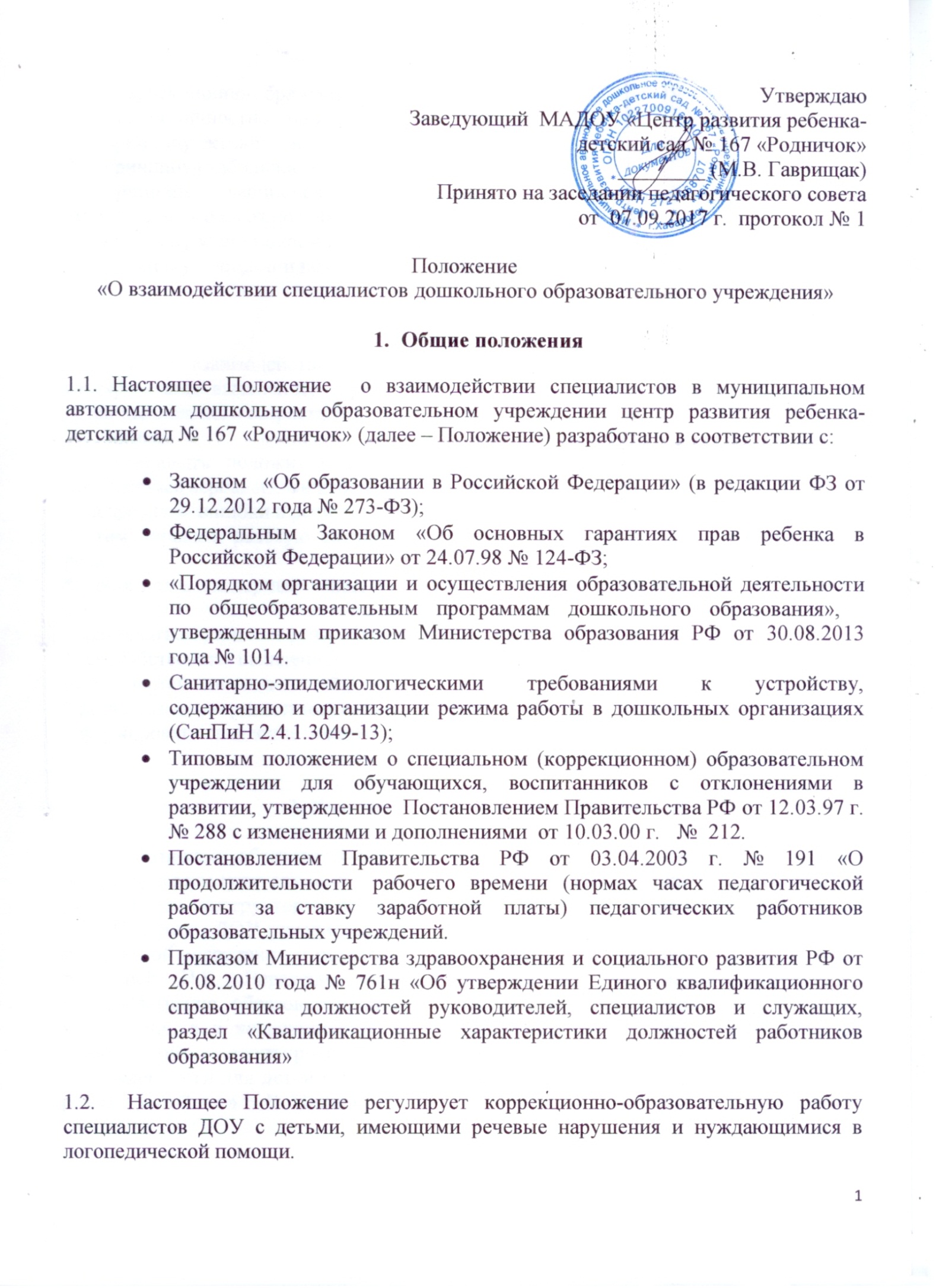 1.3. Коррекционно-образовательная работа специалистов ДОУ ведется согласно принципам личностно - ориентированной модели:*     принципу активности;*     принципу стабильности – динамичности;* принципу эмоциональности среды, индивидуальной комфортности и эмоционального благополучия ребенка  и взрослого;*     принципу учета половых и возрастных различий детей.*     принципу дистанции позиции при взаимодействии;Цели и задачи.2.1. Целью взаимодействия специалистов дошкольного учреждения  является своевременное выявление,  предупреждение и коррекция  речевых нарушений у детей дошкольного возраста.2.2. Задачи:* формировать положительные навыки общего и речевого поведения, умения пользоваться вербальными способами общения;*  исправлять  ошибки в речи воспитанников;* стимулировать речевую активность и  навыки  использования самостоятельной речи;*  обогащать словарный запас, уточнять лексические и грамматические значения слов;*  развивать восприятие речи в ННОД и в повседневной жизни;* способствовать овладением программного материала с учетом индивидуальных особенностей и возможностей детей;* развивать и совершенствовать навыки связной речи дошкольников;* формировать овладение элементами грамоты.3. Участники образовательного процесса3.1. Участниками образовательного процесса являются дети, имеющие нарушения речи и педагоги (учитель – логопед, воспитатели, педагог – психолог, музыкальный руководитель, инструктор по физической культуре, инструктор по плаванию). 3.2.  Педагоги  ДОУ руководствуются в своей  деятельности общеобразовательной программой воспитания и обучения в детском саду «От рождения до школы» (под редакцией Н.Е. Вераксы), учебным планом и расписанием непрерывной непосредственно образовательной деятельности, утвержденными администрацией учреждения, а в коррекционной работе используют методические рекомендации   «Примерной адаптированной программы коррекционно-развивающей направленности для детей с тяжелыми нарушениями речи (общим недоразвитием  речи) с 3 до 7 лет» Н.В. Нищевой.3.3. Педагоги ДОУ интегрировано осуществляют комплекс мероприятий по диагностике и коррекции речевых нарушений у детей и консультируют их родителей по вопросам развития речи.4. Распределение обязанностей между специалистами ДОУ4.1. Учитель – логопед:* является организатором и координатором коррекционно-развивающей работы, проводит обследование детей группы, совместно с коллегами составляет календарно-тематический план и индивидуальные планы работы с каждым ребенком, осуществляет постановку диафрагмально-речевого дыхания, коррекцию нарушенных звуков, способствует созданию речевой среды, практическому овладению детьми навыками словообразования и словоизменения, связной речи, речевой коммуникации, готовит ребенка к дальнейшему обучению в школе;*  планирует (совместно с другими специалистами) и организует целенаправленную интеграцию детей с нарушениями речевого развития в группе, в ДОУ;* консультирует воспитателей, музыкального руководителя, педагога – психолога, инструктора по физической культуре по вопросам организации коррекционно-педагогического процесса и взаимодействия всех детей группы; помогает в отборе содержания и методики проведения интегрированных занятий;*  своевременно выявляет нарушения речи у дошкольников;*  определяет уровень и структуру дефекта;* проводит коррекцию речевых недостатков;* способствует всестороннему развитию речи;* координирует коррекционную психолого-педагогическую помощь детям с речевыми нарушениями; проводит совместные занятия с другими специалистами (музыкальным руководителем, педагогом – психологом, инструктором по физической культуре, инструктором по плаванию, воспитателями);* ведет необходимую документацию;* проводит подгрупповые и индивидуальные занятия с детьми, имеющими нарушения в речевом развитии. *  распространяет специальные знания по логопедии среди педагогов и родителей.4.2. Воспитатель группы компенсирующей направленности:* закрепляет приобретенные знания, отрабатывает умения по автоматизации навыков, интегрируя логопедические задачи, содержание, технологии в повседневную жизнь детей (игровую, трудовую деятельность), в содержание ННОД (ознакомление с окружающим миром, ФЭМП, продуктивная деятельность и др.) через наблюдения, экскурсии, режимные моменты, помогает ребенку адаптироваться в коллективе;*  обеспечивает всестороннее развитие всех воспитанников;* планирует (совместно с учителем – логопедом и другими специалистами) и проводит ННОД фронтально и по подгруппам детей;* планирует (вместе с другими специалистами) и организует совместную деятельность всех воспитанников группы;* использует пальчиковые и речевые физкультминутки, дыхательную гимнастику (по рекомендации учителя - логопеда);   *  создает доброжелательную обстановку в группе;* соблюдает преемственность в работе с другими специалистами по выполнению индивидуальной программы воспитания и обучения детей с речевыми нарушениями;* закрепляет речевые навыки, полученные детьми на логопедических занятиях;* обеспечивает индивидуальный подход к каждому воспитаннику с речевыми нарушениями с учетом рекомендаций специалистов.Музыкальный руководитель:* проводит (в том числе совместно с другими специалистами) индивидуальную, подгрупповую и фронтальную деятельность с дошкольниками, учитывая их психофизические возможности и индивидуальные способности;* формирует умение двигаться под музыку, развивает музыкальный слух и певческие навыки, работает над развитием голоса, фонематического слуха, участвует в работе по автоматизации звуков, развитию темпа, ритма, плавности речи. * взаимодействует со специалистами ДОУ (группы) по вопросам организации  деятельности всех детей на занятиях, праздниках, развлечениях, утренниках и т.д.;*  обогащает словарь детей по лексическим темам;* консультирует родителей и педагогов по использованию в воспитании ребенка музыкальных способностей;* ведет соответствующую документацию.4.4. Инструктор по физической культуре:* способствует оздоровлению и закаливанию детского организма, совершенствует координацию основных видов движений, развивает общую и мелкую моторику, формирует положительные личностные качества (взаимовыручку, решительность, настойчивость, уверенность в собственных силах);* использует пальчиковые и речевые физкультминутки, дыхательную гимнастику (по рекомендации учителя - логопеда);   * проводит (в том числе совместно с другими специалистами) индивидуальную, подгрупповую, фронтальную ННОД со всеми воспитанниками с учетом их психофизических возможностей и индивидуальных особенностей;* планирует совместную деятельность воспитанников группы; подготавливает и проводит общие спортивные праздники, досуги и развлечения;* регулирует (совместно с медицинскими работниками ДОУ) физическую нагрузку на воспитанников;* закрепляет речевые навыки, полученные детьми в логопедической ННОД, путем специально подобранных подвижных игр и упражнений.* оказывает консультативную поддержку родителям по вопросам физического воспитания, развития и оздоровления ребенка в семье;*  ведет необходимую документацию.4.5. Педагог – психолог:* осуществляет обследование эмоционально-волевой сферы, межличностных взаимоотношений, познавательной деятельности, состояния психического развития: внимания, памяти, мышления;* формирует  произвольные формы деятельности и осознанное отношение к ННОД;* использует пальчиковые и речевые физкультминутки, дыхательную гимнастику (по рекомендации учителя - логопеда);    *  контролирует произношение  звуков в свободной речи; * использует  игры на  развитие слухового внимания ;                                                                                                                                                                                                                                                                                                                                                                  * осуществляет работу по развитию эмоционально - волевой сферы;                                   *  развивает психические процессы:игры на развитие восприятия;                          игры на развитие внимания;     игры на развития памяти;       игры на развитие мышления.*  планирует совместные интегрированные формы работы с другими специалистами ДОУ;*  проводит консультативную работу с педагогами ДОУ;*  ведет необходимую документацию.